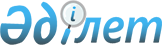 О Павлодарском районном бюджете на 2022 - 2024 годыРешение Павлодарского районного маслихата Павлодарской области от 24 декабря 2021 года № 18/82. Зарегистрировано в Министерстве юстиции Республики Казахстан 29 декабря 2021 года № 26210.
      Сноска. Вводится в действие с 01.01.2022 в соответствии с пунктом 7 настоящего решения.
      В соответствии с пунктом 2 статьи 75 Бюджетного кодекса Республики Казахстан от 4 декабря 2008 года, подпунктом 1) пункта 1 статьи 6 Закона Республики Казахстан "О местном государственном управлении и самоуправлении в Республике Казахстан", Павлодарский районный маслихат РЕШИЛ:
      1. Утвердить Павлодарский районный бюджет на 2022-2024 годы согласно приложениям 1, 2 и 3 соответственно, в том числе на 2022 год в следующих объемах:
      1) доходы – 8 008 582 тысячи тенге, в том числе:
      налоговые поступления – 1 234 308 тысяч тенге;
      неналоговые поступления – 45 993 тысячи тенге;
      поступления от продажи основного капитала – 6 214 тысяч тенге;
      поступления трансфертов – 6 722 067 тысяч тенге;
      2) затраты – 8 103 266 тысяч тенге;
      3) чистое бюджетное кредитование – 89 158 тысяч тенге, в том числе:
      бюджетные кредиты – 142 881 тысяча тенге;
      погашение бюджетных кредитов – 53 723 тысячи тенге;
      4) сальдо по операциям с финансовыми активами – равно нулю;
      5) дефицит (профицит) бюджета – -183 842 тысячи тенге;
      6) финансирование дефицита (использование профицита) бюджета – 183 842 тысячи тенге.
      Сноска. Пункт 1 - в редакции решения Павлодарского районного маслихата Павлодарской области от 27.10.2022 № 30/167 (вводится в действие с 01.01.2022).


      2. Утвердить на 2022 год резерв местного исполнительного органа района в сумме 23 284 тысячи тенге.
      Сноска. Пункт 2 - в редакции решения Павлодарского районного маслихата Павлодарской области от 26.08.2022 № 27/150 (вводится в действие с 01.01.2022).


      3. Учесть в бюджете Павлодарского района на 2022 год объем субвенции, передаваемой из областного бюджета – 4 377 614 тысяч тенге. 
      4. Предусмотреть в районном бюджете на 2022 год объемы субвенций, передаваемых из районного бюджета в бюджеты сельских округов и села Ольгинка, в общей сумме 664 131 тысяч тенге, в том числе:
      Григорьевский – 55 559 тысячи тенге;
      Ефремовский – 35 703 тысяч тенге;
      Зангарский – 36 670 тысяч тенге;
      Заринский – 52 924 тысяч тенге;
      Кенесский – 73 132 тысяч тенге;
      Кемеңгер – 33 295 тысяч тенге;
      Луганский – 51 118 тысяч тенге;
      Мичуринский – 60 629 тысяч тенге;
      Ольгинка – 39 225 тысяч тенге;
      Рождественский – 68 532 тысяч тенге;
      Чернорецкий – 62 605 тысяч тенге;
      Черноярский – 52 571 тысяч тенге;
      Шакатский – 42 168 тысяч тенге.
      5. Учесть в районном бюджете целевые текущие трансферты на 2022 год бюджетам сельских округов и села Ольгинка в следующих объемах:
      90 087 тысяч тенге – на проведение ремонта автомобильных дорог населенных пунктов;
      19 849 тысяч тенге – на расходы в сфере культуры;
      358 819 тысяч тенге – на реализацию мероприятий по социальной и инженерной инфраструктуре в сельских населенных пунктах в рамках проекта "Ауыл-Ел бесігі";
      13 082 тысячи тенге – на установление доплат к должностному окладу за особые условия труда в организациях культуры и архивных учреждениях управленческому и основному персоналу государственных организаций культуры и архивных учреждений;
      40 893 тысячи тенге – на повышение заработной платы отдельных категорий гражданских служащих, работников организаций, содержащихся за счет средств государственного бюджета, работников казенных предприятий;
      18 064 тысячи тенге – на проведение мероприятий по благоустройству и освещению населенных пунктов;
      8 536 тысяч тенге – на текущие и капитальные расходы государственных органов.
      Сноска. Пункт 5 - в редакции решения Павлодарского районного маслихата Павлодарской области от 27.10.2022 № 30/167 (вводится в действие с 01.01.2022).


      6. Распределение указанных сумм целевых трансфертов бюджетам сельских округов и села Ольгинка определяется на основании постановления акимата района.
      7. Настоящее решение вводится в действие с 1 января 2022 года. О Павлодарском районном бюджете на 2022 год (с изменениями)
      Сноска. Приложение 1 - в редакции решения Павлодарского районного маслихата Павлодарской области от 27.10.2022 № 30/167 (вводится в действие с 01.01.2022). О Павлодарском районном бюджете на 2023 год (с изменениями)
      Сноска. Приложение 2 - в редакции решения Павлодарского районного маслихата Павлодарской области от 26.08.2022 № 27/150 (вводится в действие с 01.01.2022). О Павлодарском районном бюджете на 2024 год (с изменениями)
      Сноска. Приложение 3 - в редакции решения Павлодарского районного маслихата Павлодарской области от 26.08.2022 № 27/150 (вводится в действие с 01.01.2022).
					© 2012. РГП на ПХВ «Институт законодательства и правовой информации Республики Казахстан» Министерства юстиции Республики Казахстан
				
      Секретарь Павлодарского районного маслихата 

В. Гейнц
Приложение 1 
к решению Павлодарского 
районного маслихата
от 24 декабря 2021 года
№ 18/82
Категория
Категория
Категория
Категория
Сумма (тысяч тенге)
Класс
Класс
Класс
Сумма (тысяч тенге)
Подкласс
Подкласс
Сумма (тысяч тенге)
Наименование
Сумма (тысяч тенге)
1
2
3
4
5
1. Доходы
8 008 582
1
Налоговые поступления
1 234 308
01
Подоходный налог
649 980
1
Корпоративный подоходный налог
58 678
2
Индивидуальный подоходный налог 
591 302
03
Социальный налог
351 532
1
Социальный налог
351 532
04
Hалоги на собственность
207 226
1
Hалоги на имущество
207 226
05
Внутренние налоги на товары, работы и услуги
17 551
2
Акцизы
21
3
Поступления за использование природных и других ресурсов
11 442
4
Сборы за ведение предпринимательской и профессиональной деятельности
6 088
08
Обязательные платежи, взимаемые за совершение юридически значимых действий и (или) выдачу документов уполномоченными на то государственными органами или должностными лицами
8 019
1
Государственная пошлина
8 019
2
Неналоговые поступления
45 993
01
Доходы от государственной собственности
8 074
5
Доходы от аренды имущества, находящегося в государственной собственности
8 005
7
Вознаграждения по кредитам, выданным из государственного бюджета
56
9
Прочие доходы от государственной собственности
13
04
Штрафы, пени, санкции, взыскания, налагаемые государственными учреждениями, финансируемыми из государственного бюджета, а также содержащимися и финансируемыми из бюджета (сметы расходов) Национального Банка Республики Казахстан
907
1
Штрафы, пени, санкции, взыскания, налагаемые государственными учреждениями, финансируемыми из государственного бюджета, а также содержащимися и финансируемыми из бюджета (сметы расходов) Национального Банка Республики Казахстан, за исключением поступлений от организаций нефтяного сектора и в Фонд компенсации потерпевшим
907
06
Прочие неналоговые поступления
37 012
1
Прочие неналоговые поступления
37 012
3
Поступление от продажи основного капитала
6 214
01
Продажа государственного имущества, закрепленного за государственными учреждениями
4 926
1
Продажа государственного имущества, закрепленного за государственными учреждениями
4 926
03
Продажа земли и нематериальных активов
1 288
2
Продажа нематериальных активов
1 288
4
Поступления трансфертов 
6 722 067
01
Трансферты из нижестоящих органов государственного управления
50 424
3
Трансферты из бюджетов городов районного значения, сел, поселков, сельских округов
50 424
02
Трансферты из вышестоящих органов государственного управления
6 671 643
2
Трансферты из областного бюджета
6 671 643
Функциональная группа
Функциональная группа
Функциональная группа
Функциональная группа
Функциональная группа
Сумма (тысяч тенге)
Функциональная подгруппа
Функциональная подгруппа
Функциональная подгруппа
Функциональная подгруппа
Сумма (тысяч тенге)
Администратор бюджетных программ
Администратор бюджетных программ
Администратор бюджетных программ
Сумма (тысяч тенге)
Программа
Программа
Сумма (тысяч тенге)
Наименование
Сумма (тысяч тенге)
1
2
3
4
5
6
2. Затраты
8 103 266
01
Государственные услуги общего характера
882 834
1
Представительные, исполнительные и другие органы, выполняющие общие функции государственного управления
295 130
112
Аппарат маслихата района (города областного значения)
43 094
001
Услуги по обеспечению деятельности маслихата района (города областного значения)
40 979
003
Капитальные расходы государственного органа
191
005
Повышение эффективности деятельности депутатов маслихатов
1 924
122
Аппарат акима района (города областного значения)
252 036
001
Услуги по обеспечению деятельности акима района (города областного значения)
248 885
003
Капитальные расходы государственного органа
3 151
2
Финансовая деятельность
90 521
452
Отдел финансов района (города областного значения)
90 521
001
Услуги по реализации государственной политики в области исполнения бюджета и управления коммунальной собственностью района (города областного значения)
41 070
003
Проведение оценки имущества в целях налогообложения
1 099
010
Приватизация, управление коммунальным имуществом, постприватизационная деятельность и регулирование споров, связанных с этим
2 274
018
Капитальные расходы государственного органа
23 400
113
Целевые текущие трансферты из местных бюджетов
22 678
5
Планирование и статистическая деятельность
45 788
453
Отдел экономики и бюджетного планирования района (города областного значения)
45 788
001
Услуги по реализации государственной политики в области формирования и развития экономической политики, системы государственного планирования
44 182
004
Капитальные расходы государственного органа
1 606
9
Прочие государственные услуги общего характера
451 395
454
Отдел предпринимательства и сельского хозяйства района (города областного значения)
41 786
001
Услуги по реализации государственной политики на местном уровне в области развития предпринимательства и сельского хозяйства
41 099
007
Капитальные расходы государственного органа
687
810
Отдел реального сектора экономики района (города областного значения)
409 609
001
Услуги по реализации государственной политики на местном уровне в области жилищно-коммунального хозяйства, пассажирского транспорта, автомобильных дорог, строительства, архитектуры и градостроительства
53 766
003
Капитальные расходы государственного органа
1 050
040
Развитие объектов государственных органов
2 700
113
Целевые текущие трансферты нижестоящим бюджетам
352 093
02
Оборона
53 932
1
Военные нужды
14 548
122
Аппарат акима района (города областного значения)
14 548
005
Мероприятия в рамках исполнения всеобщей воинской обязанности
14 548
2
Организация работы по чрезвычайным ситуациям
39 384
122
Аппарат акима района (города областного значения)
39 384
006
Предупреждение и ликвидация чрезвычайных ситуаций масштаба района (города областного значения)
3 124
007
Мероприятия по профилактике и тушению степных пожаров районного (городского) масштаба, а также пожаров в населенных пунктах, в которых не созданы органы государственной противопожарной службы
36 260
06
Социальная помощь и социальное обеспечение
697 860
1
Социальное обеспечение
44 134
451
Отдел занятости и социальных программ района (города областного значения)
44 134
005
Государственная адресная социальная помощь
44 134
2
Социальная помощь
553 624
451
Отдел занятости и социальных программ района (города областного значения)
553 624
002
Программа занятости
306 497
004
Оказание социальной помощи на приобретение топлива специалистам здравоохранения, образования, социального обеспечения, культуры, спорта и ветеринарии в сельской местности в соответствии с законодательством Республики Казахстан
6 708
007
Социальная помощь отдельным категориям нуждающихся граждан по решениям местных представительных органов
66 098
010
Материальное обеспечение детей-инвалидов, воспитывающихся и обучающихся на дому
925
014
Оказание социальной помощи нуждающимся гражданам на дому
76 664
017
Обеспечение нуждающихся инвалидов протезно-ортопедическими, сурдотехническими и тифлотехническими средствами, специальными средствами передвижения, обязательными гигиеническими средствами, а также предоставление услуг санаторно-курортного лечения, специалиста жестового языка, индивидуальных помощников в соответствии с индивидуальной программой реабилитации инвалида
41 941
023
Обеспечение деятельности центров занятости населения
54 791
9
Прочие услуги в области социальной помощи и социального обеспечения
100 102
451
Отдел занятости и социальных программ района (города областного значения)
100 102
001
Услуги по реализации государственной политики на местном уровне в области обеспечения занятости и реализации социальных программ для населения
45 782
011
Оплата услуг по зачислению, выплате и доставке пособий и других социальных выплат
1 423
021
Капитальные расходы государственного органа
2 500
050
 Обеспечение прав и улучшение качества жизни инвалидов в Республике Казахстан 
50 397
07
Жилищно-коммунальное хозяйство
1 404 679
1
Жилищное хозяйство
38 902
463
Отдел земельных отношений района (города областного значения)
307
016
Изъятие земельных участков для государственных нужд
307
810
Отдел реального сектора экономики района (города областного значения)
38 595
004
Обеспечение жильем отдельных категорий граждан
6 000
008
Организация сохранения государственного жилищного фонда
32 595
2
Коммунальное хозяйство
1 355 893
810
Отдел реального сектора экономики района (города областного значения)
1 355 893
012
Функционирование системы водоснабжения и водоотведения
104 389
026
Организация эксплуатации тепловых сетей, находящихся в коммунальной собственности районов (городов областного значения)
28 928
058
Развитие системы водоснабжения и водоотведения в сельских населенных пунктах
1 222 576
3
Благоустройство населенных пунктов
9 884
810
Отдел реального сектора экономики района (города областного значения)
9 884
016
Обеспечение санитарии населенных пунктов
9 884
08
Культура, спорт, туризм и информационное пространство
548 576
1
Деятельность в области культуры
157 758
819
Отдел внутренней политики, культуры, развития языков и спорта района (города областного значения)
157 758
009
Поддержка культурно-досуговой работы
157 758
2
Спорт
6 122
819
Отдел внутренней политики, культуры, развития языков и спорта района (города областного значения)
6 122
014
Проведение спортивных соревнований на районном (города областного значения) уровне
6 122
3
Информационное пространство
87 744
819
Отдел внутренней политики, культуры, развития языков и спорта района (города областного значения)
87 744
005
Услуги по проведению государственной информационной политики
16 631
007
Функционирование районных (городских) библиотек
69 359
008
Развитие государственного языка и других языков народа Казахстана
1 754
9
Прочие услуги по организации культуры, спорта, туризма и информационного пространства
296 952
819
Отдел внутренней политики, культуры, развития языков и спорта района (города областного значения)
296 952
001
Услуги по реализации государственной политики на местном уровне в области внутренней политики культуры, развития языков и спорта
68 419
003
Капитальные расходы государственного органа
1 990
004
Реализация мероприятий в сфере молодежной политики
18 808
032
Капитальные расходы подведомственных государственных учреждений и организаций
33 176
113
Целевые текущие трансферты нижестоящим бюджетам
174 559
10
Сельское, водное, лесное, рыбное хозяйство, особо охраняемые природные территории, охрана окружающей среды и животного мира, земельные отношения
65 981
6
Земельные отношения
31 916
463
Отдел земельных отношений района (города областного значения)
31 916
001
Услуги по реализации государственной политики в области регулирования земельных отношений на территории района (города областного значения)
28 216
003
Земельно-хозяйственное устройство населенных пунктов
1 162
006
Землеустройство, проводимое при установлении границ районов, городов областного значения, районного значения, сельских округов, поселков, сел
1 950
007
Капитальные расходы государственного органа
588
9
Прочие услуги в области сельского, водного, лесного, рыбного хозяйства, охраны окружающей среды и земельных отношений
34 065
453
Отдел экономики и бюджетного планирования района (города областного значения)
34 065
099
Реализация мер по оказанию социальной поддержки специалистов
34 065
12
Транспорт и коммуникации
152 188
1
Автомобильный транспорт
140 864
810
Отдел реального сектора экономики района (города областного значения)
140 864
043
Обеспечение функционирования автомобильных дорог
35 935
044
Капитальный и средний ремонт автомобильных дорог районного значения и улиц населенных пунктов
104 929
9
Прочие услуги в сфере транспорта и коммуникаций
11 324
810
Отдел реального сектора экономики района (города областного значения)
11 324
046
Субсидирование пассажирских перевозок по социально значимым городским (сельским), пригородным и внутрирайонным сообщениям
11 324
13
Прочие
74 554
3
Поддержка предпринимательской деятельности и защита конкуренции
4 048
454
Отдел предпринимательства и сельского хозяйства района (города областного значения)
4 048
006
Поддержка предпринимательской деятельности
4 048
9
Прочие
70 506
452
Отдел финансов района (города областного значения)
23 284
012
Резерв местного исполнительного органа района (города областного значения)
23 284
819
Отдел внутренней политики, культуры, развития языков и спорта района (города областного значения)
47 222
052
Реализация мероприятий по социальной и инженерной инфраструктуре в сельских населенных пунктах в рамках проекта "Ауыл-Ел бесігі"
47 222
14
Обслуживание долга
2 067
1
Обслуживание долга
2 067
452
Отдел финансов района (города областного значения)
2 067
013
Обслуживание долга местных исполнительных органов по выплате вознаграждений и иных платежей по займам из областного бюджета
2 067
15
Трансферты
4 220 595
1
Трансферты
4 220 595
452
Отдел финансов района (города областного значения)
4 220 595
006
Возврат неиспользованных (недоиспользованных) целевых трансфертов
824
024
Целевые текущие трансферты из нижестоящего бюджета на компенсацию потерь вышестоящего бюджета в связи с изменением законодательства
3 497 117
038
Субвенции
664 131
054
Возврат сумм неиспользованных (недоиспользованных) целевых трансфертов, выделенных из республиканского бюджета за счет целевого трансферта из Национального фонда Республики Казахстан
58 523
3.Чистое бюджетное кредитование
89 158
Бюджетные кредиты
142 881
10
Сельское, водное, лесное, рыбное хозяйство, особо охраняемые природные территории, охрана окружающей среды и животного мира, земельные отношения
142 881
9
Прочие услуги в области сельского, водного, лесного, рыбного хозяйства, охраны окружающей среды и земельных отношений
142 881
453
Отдел экономики и бюджетного планирования района (города областного значения)
142 881
006
Бюджетные кредиты для реализации мер социальной поддержки специалистов
142 881
Погашение бюджетных кредитов
53 723
5
Погашение бюджетных кредитов
53 723
01
Погашение бюджетных кредитов
53 723
1
Погашение бюджетных кредитов, выданных из государственного бюджета
53 723
4. Сальдо по операциям с финансовыми активами
0
5. Дефицит (профицит) бюджета
-183 842
6. Финансирование дефицита (использование профицита) бюджета
183 842
7
Поступления займов
142 429
01
Внутренние государственные займы
142 429
2
Договоры займа
142 429
03
Займы, получаемые местным исполнительным органом района (города областного значения)
142 429
16
Погашение займов
53 723
1
Погашение займов
53 723
452
Отдел финансов района (города областного значения)
53 723
008
Погашение долга местного исполнительного органа перед вышестоящим бюджетом
53 723
8
Используемые остатки бюджетных средств
95 136
01
Остатки бюджетных средств
95 136
1
Свободные остатки бюджетных средств
95 136
01
Свободные остатки бюджетных средств
95 136Приложение 2 
к решению Павлодарского 
районного маслихата
от 24 декабря 2021 года
№ 18/82
Категория
Категория
Категория
Категория
Сумма (тысяч тенге)
Класс
Класс
Класс
Сумма (тысяч тенге)
Подкласс
Подкласс
Сумма (тысяч тенге)
Наименование
Сумма (тысяч тенге)
1
2
3
4
5
1. Доходы
2 058 944
1
Налоговые поступления
1 091 049
01
Подоходный налог
549 579
1
Корпоративный подоходный налог
55 662
2
Индивидуальный подоходный налог 
493 917
03
Социальный налог
338 981
1
Социальный налог
338 981
04
Hалоги на собственность
188 396
1
Hалоги на имущество
184 242
5
Единый земельный налог
4 154
05
Внутренние налоги на товары, работы и услуги
6 152
2
Акцизы
619
4
Сборы за ведение предпринимательской и профессиональной деятельности
5 533
08
Обязательные платежи, взимаемые за совершение юридически значимых действий и (или) выдачу документов уполномоченными на то государственными органами или должностными лицами
7 941
1
Государственная пошлина
7 941
2
Неналоговые поступления
29 982
01
Доходы от государственной собственности
5 555
5
Доходы от аренды имущества, находящегося в государственной собственности
5 483
7
Вознаграждения по кредитам, выданным из государственного бюджета
59
9
Прочие доходы от государственной собственности
13
06
Прочие неналоговые поступления
24 427
1
Прочие неналоговые поступления
24 427
3
Поступления от продажи основного капитала
2 000
01
Продажа государственного имущества, закрепленного за государственными учреждениями
2 000
1
Продажа государственного имущества, закрепленного за государственными учреждениями
2 000
4
Поступления трансфертов 
935 913
02
Трансферты из вышестоящих органов государственного управления
935 913
2
Трансферты из областного бюджета
935 913
Функциональная группа
Функциональная группа
Функциональная группа
Функциональная группа
Функциональная группа
Сумма (тысяч тенге)
Функциональная подгруппа
Функциональная подгруппа
Функциональная подгруппа
Функциональная подгруппа
Сумма (тысяч тенге)
Администратор бюджетных программ
Администратор бюджетных программ
Администратор бюджетных программ
Сумма (тысяч тенге)
Программа
Программа
Сумма (тысяч тенге)
Наименование
Сумма (тысяч тенге)
1
2
3
4
5
6
2. Затраты
2 058 944
01
Государственные услуги общего характера
549 549
1
Представительные, исполнительные и другие органы, выполняющие общие функции государственного управления
249 117
112
Аппарат маслихата района (города областного значения)
43 097
001
Услуги по обеспечению деятельности маслихата района (города областного значения)
43 097
122
Аппарат акима района (города областного значения)
206 020
001
Услуги по обеспечению деятельности акима района (города областного значения)
206 020
2
Финансовая деятельность
40 375
452
Отдел финансов района (города областного значения)
40 375
001
Услуги по реализации государственной политики в области исполнения бюджета и управления коммунальной собственностью района (города областного значения)
36 882
003
Проведение оценки имущества в целях налогообложения
1 093
010
Приватизация, управление коммунальным имуществом, постприватизационная деятельность и регулирование споров, связанных с этим
2 400
5
Планирование и статистическая деятельность
39 419
453
Отдел экономики и бюджетного планирования района (города областного значения)
39 419
001
Услуги по реализации государственной политики в области формирования и развития экономической политики, системы государственного планирования
39 419
9
Прочие государственные услуги общего характера
220 638
454
Отдел предпринимательства и сельского хозяйства района (города областного значения)
36 707
001
Услуги по реализации государственной политики на местном уровне в области развития предпринимательства и сельского хозяйства
36 707
810
Отдел реального сектора экономики района (города областного значения)
183 931
001
Услуги по реализации государственной политики на местном уровне в области жилищно-коммунального хозяйства, пассажирского транспорта, автомобильных дорог, строительства, архитектуры и градостроительства
35 202
113
Целевые текущие трансферты нижестоящим бюджетам
148 729
02
Оборона
40 288
1
Военные нужды
13 570
122
Аппарат акима района (города областного значения)
13 570
005
Мероприятия в рамках исполнения всеобщей воинской обязанности
13 570
2
Организация работы по чрезвычайным ситуациям
26 718
122
Аппарат акима района (города областного значения)
26 718
006
Предупреждение и ликвидация чрезвычайных ситуаций масштаба района (города областного значения)
936
007
Мероприятия по профилактике и тушению степных пожаров районного (городского) масштаба, а также пожаров в населенных пунктах, в которых не созданы органы государственной противопожарной службы
25 782
06
Социальная помощь и социальное обеспечение
283 559
1
Социальное обеспечение
5 402
451
Отдел занятости и социальных программ района (города областного значения)
5 402
005
Государственная адресная социальная помощь
5 402
2
Социальная помощь
236 128
451
Отдел занятости и социальных программ района (города областного значения)
236 128
002
Программа занятости
18 800
004
Оказание социальной помощи на приобретение топлива специалистам здравоохранения, образования, социального обеспечения, культуры, спорта и ветеринарии в сельской местности в соответствии с законодательством Республики Казахстан
6 561
007
Социальная помощь отдельным категориям нуждающихся граждан по решениям местных представительных органов
55 486
010
Материальное обеспечение детей-инвалидов, воспитывающихся и обучающихся на дому
919
014
Оказание социальной помощи нуждающимся гражданам на дому
45 527
017
Обеспечение нуждающихся инвалидов протезно-ортопедическими, сурдотехническими и тифлотехническими средствами, специальными средствами передвижения, обязательными гигиеническими средствами, а также предоставление услуг санаторно-курортного лечения, специалиста жестового языка, индивидуальных помощников в соответствии с индивидуальной программой реабилитации инвалида
72 123
023
Обеспечение деятельности центров занятости населения
36 712
9
Прочие услуги в области социальной помощи и социального обеспечения
42 029
451
Отдел занятости и социальных программ района (города областного значения)
42 029
001
Услуги по реализации государственной политики на местном уровне в области обеспечения занятости и реализации социальных программ для населения
40 535
011
Оплата услуг по зачислению, выплате и доставке пособий и других социальных выплат
1 494
07
Жилищно-коммунальное хозяйство
27 000
2
Коммунальное хозяйство
15 000
810
Отдел реального сектора экономики района (города областного значения)
15 000
012
Функционирование системы водоснабжения и водоотведения
15 000
3
Благоустройство населенных пунктов
12 000
810
Отдел реального сектора экономики района (города областного значения)
12 000
016
Обеспечение санитарии населенных пунктов
12 000
08
Культура, спорт, туризм и информационное пространство
341 248
1
Деятельность в области культуры
102 054
819
Отдел внутренней политики, культуры, развития языков и спорта района (города областного значения)
102 054
009
Поддержка культурно-досуговой работы
102 054
2
Спорт
6 428
819
Отдел внутренней политики, культуры, развития языков и спорта района (города областного значения)
6 428
014
Проведение спортивных соревнований на районном (города областного значения) уровне
6 428
3
Информационное пространство
65 035
819
Отдел внутренней политики, культуры, развития языков и спорта района (города областного значения)
65 035
005
Услуги по проведению государственной информационной политики
16 797
007
Функционирование районных (городских) библиотек
46 398
008
Развитие государственного языка и других языков народа Казахстана
1 840
9
Прочие услуги по организации культуры, спорта, туризма и информационного пространства
167 731
819
Отдел внутренней политики, культуры, развития языков и спорта района (города областного значения)
167 731
001
Услуги по реализации государственной политики на местном уровне в области внутренней политики, культуры, развития языков и спорта
56 160
004
Реализация мероприятий в сфере молодежной политики
15 841
032
Капитальные расходы подведомственных государственных учреждений и организаций
2 000
113
Целевые текущие трансферты нижестоящим бюджетам
93 730
10
Сельское, водное, лесное, рыбное хозяйство, особо охраняемые природные территории, охрана окружающей среды и животного мира, земельные отношения
68 149
6
Земельные отношения
29 555
463
Отдел земельных отношений района (города областного значения)
29 555
001
Услуги по реализации государственной политики в области регулирования земельных отношений на территории района (города областного значения)
25 905
006
Землеустройство, проводимое при установлении границ районов, городов областного значения, районного значения, сельских округов, поселков, сел
3 650
9
Прочие услуги в области сельского, водного, лесного, рыбного хозяйства, охраны окружающей среды и земельных отношений
38 594
453
Отдел экономики и бюджетного планирования района (города областного значения)
38 594
099
Реализация мер по оказанию социальной поддержки специалистов
38 594
12
Транспорт и коммуникации
35 583
1
Автомобильный транспорт
30 450
810
Отдел реального сектора экономики района (города областного значения)
30 450
043
Обеспечение функционирования автомобильных дорог
30 450
9
Прочие услуги в сфере транспорта и коммуникаций
5 133
810
Отдел реального сектора экономики района (города областного значения)
5 133
046
Субсидирование пассажирских перевозок по социально значимым городским (сельским), пригородным и внутрирайонным сообщениям
5 133
13
Прочие
23 273
3
Поддержка предпринимательской деятельности и защита конкуренции
813
454
Отдел предпринимательства и сельского хозяйства района (города областного значения)
813
006
Поддержка предпринимательской деятельности
813
9
Прочие
22 460
452
Отдел финансов района (города областного значения)
22 460
012
Резерв местного исполнительного органа района (города областного значения)
22 460
14
Обслуживание долга
2 070
1
Обслуживание долга
2 070
452
Отдел финансов района (города областного значения)
2 070
013
Обслуживание долга местных исполнительных органов по выплате вознаграждений и иных платежей по займам из областного бюджета
2 070
15
Трансферты
688 225
1
Трансферты
688 225
452
Отдел финансов района (города областного значения)
688 225
038
Субвенции
688 225
3.Чистое бюджетное кредитование
- 63 216
5
Погашение бюджетных кредитов
63 216
01
Погашение бюджетных кредитов
63 216
1
Погашение бюджетных кредитов, выданных из государственного бюджета
63 216
4. Сальдо по операциям с финансовыми активами
0
5. Дефицит (профицит) бюджета
63 216
6. Финансирование дефицита (использование профицита) бюджета
-63 216
16
Погашение займов
63 216
1
Погашение займов
63 216
452
Отдел финансов района (города областного значения)
63 216
008
Погашение долга местного исполнительного органа перед вышестоящим бюджетом
63 216Приложение 3 
к решению Павлодарского 
районного маслихата
от 24 декабря 2021 года
№ 18/82
Категория
Категория
Категория
Категория
Сумма (тысяч тенге)
Класс
Класс
Класс
Сумма (тысяч тенге)
Подкласс
Подкласс
Сумма (тысяч тенге)
Наименование
Сумма (тысяч тенге)
1
2
3
4
5
1. Доходы
2 141 140
1
Налоговые поступления
1 142 284
01
Подоходный налог
575 946
1
Корпоративный подоходный налог
57 332
2
Индивидуальный подоходный налог 
518 332
03
Социальный налог
355 930
1
Социальный налог
355 930
04
Hалоги на собственность
195 751
1
Hалоги на имущество
191 751
5
Единый земельный налог
4 154
05
Внутренние налоги на товары, работы и услуги
6 398
2
Акцизы
644
4
Сборы за ведение предпринимательской и профессиональной деятельности
5 754
08
Обязательные платежи, взимаемые за совершение юридически значимых действий и (или) выдачу документов уполномоченными на то государственными органами или должностными лицами
8 259
1
Государственная пошлина
8 259
2
Неналоговые поступления
30 943
01
Доходы от государственной собственности
5 558
5
Доходы от аренды имущества, находящегося в государственной собственности
5 483
7
Вознаграждения по кредитам, выданным из государственного бюджета
62
9
Прочие доходы от государственной собственности
13
06
Прочие неналоговые поступления
25 385
1
Прочие неналоговые поступления
25 385
3
Поступления от продажи основного капитала
2 000
01
Продажа государственного имущества, закрепленного за государственными учреждениям
2 000
1
Продажа государственного имущества, закрепленного за государственными учреждениями
2 000
4
Поступления трансфертов 
965 913
02
Трансферты из вышестоящих органов государственного управления
965 913
2
Трансферты из областного бюджета
965 913
Функциональная группа
Функциональная группа
Функциональная группа
Функциональная группа
Функциональная группа
Сумма (тысяч тенге)
Функциональная подгруппа
Функциональная подгруппа
Функциональная подгруппа
Функциональная подгруппа
Сумма (тысяч тенге)
Администратор бюджетных программ
Администратор бюджетных программ
Администратор бюджетных программ
Сумма (тысяч тенге)
Программа
Программа
Сумма (тысяч тенге)
Наименование
Сумма (тысяч тенге)
1
2
3
4
5
6
2. Затраты
2 141 140
01
Государственные услуги общего характера
568 357
1
Представительные, исполнительные и другие органы, выполняющие общие функции государственного управления
251 481
112
Аппарат маслихата района (города областного значения)
43 573
001
Услуги по обеспечению деятельности маслихата района (города областного значения)
43 573
122
Аппарат акима района (города областного значения)
207 908
001
Услуги по обеспечению деятельности акима района (города областного значения)
207 908
2
Финансовая деятельность
40 996
452
Отдел финансов района (города областного значения)
40 996 
001
Услуги по реализации государственной политики в области исполнения бюджета и управления коммунальной собственностью района (города областного значения)
37 258 
003
Проведение оценки имущества в целях налогообложения
1 170
010
Приватизация, управление коммунальным имуществом, постприватизационная деятельность и регулирование споров, связанных с этим
2 568
5
Планирование и статистическая деятельность
39 926
453
Отдел экономики и бюджетного планирования района (города областного значения)
39 926
001
Услуги по реализации государственной политики в области формирования и развития экономической политики, системы государственного планирования
39 926
9
Прочие государственные услуги общего характера
235 954
454
Отдел предпринимательства и сельского хозяйства района (города областного значения)
36 942
001
Услуги по реализации государственной политики на местном уровне в области развития предпринимательства и сельского хозяйства
36 942
810
Отдел реального сектора экономики района (города областного значения)
199 012
001
Услуги по реализации государственной политики на местном уровне в области жилищно-коммунального хозяйства, пассажирского транспорта, автомобильных дорог, строительства, архитектуры и градостроительства
39 883
113
Целевые текущие трансферты нижестоящим бюджетам
159 129
02
Оборона
41 160
1
Военные нужды
14 442
122
Аппарат акима района (города областного значения)
14 442
005
Мероприятия в рамках исполнения всеобщей воинской обязанности
14 442
2
Организация работы по чрезвычайным ситуациям
26 718
122
Аппарат акима района (города областного значения)
26 718
006
Предупреждение и ликвидация чрезвычайных ситуаций масштаба района (города областного значения)
936
007
Мероприятия по профилактике и тушению степных пожаров районного (городского) масштаба, а также пожаров в населенных пунктах, в которых не созданы органы государственной противопожарной службы
25 782
06
Социальная помощь и социальное обеспечение
292 867
1
Социальное обеспечение
5 618
451
Отдел занятости и социальных программ района (города областного значения)
5 618
005
Государственная адресная социальная помощь
5 618
2
Социальная помощь
244 843
451
Отдел занятости и социальных программ района (города областного значения)
244 843
002
Программа занятости
19 600
004
Оказание социальной помощи на приобретение топлива специалистам здравоохранения, образования, социального обеспечения, культуры, спорта и ветеринарии в сельской местности в соответствии с законодательством Республики Казахстан
6 824
007
Социальная помощь отдельным категориям нуждающихся граждан по решениям местных представительных органов
57 586
010
Материальное обеспечение детей-инвалидов, воспитывающихся и обучающихся на дому
956
014
Оказание социальной помощи нуждающимся гражданам на дому
47 855
017
Обеспечение нуждающихся инвалидов протезно-ортопедическими, сурдотехническими и тифлотехническими средствами, специальными средствами передвижения, обязательными гигиеническими средствами, а также предоставление услуг санаторно-курортного лечения, специалиста жестового языка, индивидуальных помощников в соответствии с индивидуальной программой реабилитации инвалида
75 008
023
Обеспечение деятельности центров занятости населения
37 014
9
Прочие услуги в области социальной помощи и социального обеспечения
42 406
451
Отдел занятости и социальных программ района (города областного значения)
42 406
001
Услуги по реализации государственной политики на местном уровне в области обеспечения занятости и реализации социальных программ для населения
40 837
011
Оплата услуг по зачислению, выплате и доставке пособий и других социальных выплат
1 569
07
Жилищно-коммунальное хозяйство
28 000
2
Коммунальное хозяйство
15 000
810 
Отдел реального сектора экономики района (города областного значения)
15 000
012
Функционирование системы водоснабжения и водоотведения
15 000
3
Благоустройство населенных пунктов
13 000
810
Отдел реального сектора экономики района (города областного значения)
13 000
016
Обеспечение санитарии населенных пунктов
13 000
08
Культура, спорт, туризм и информационное пространство
347 540
1
Деятельность в области культуры
103 975
819
Отдел внутренней политики, культуры, развития языков и спорта района (города областного значения) 
103 975
009
Поддержка культурно-досуговой работы
103 975
2
Спорт
6 749
819
Отдел внутренней политики, культуры, развития языков и спорта района (города областного значения)
6 749
014
Проведение спортивных соревнований на районном (города областного значения) уровне
6 749
3
Информационное пространство
65 631
819
Отдел внутренней политики, культуры, развития языков и спорта района (города областного значения)
65 631
005
Услуги по проведению государственной информационной политики
16 965
007
Функционирование районных (городских) библиотек
46 725
008
Развитие государственного языка и других языков народа Казахстана
1 941
9
Прочие услуги по организации культуры, спорта, туризма и информационного пространства
171 185
819
Отдел внутренней политики, культуры, развития языков и спорта района (города областного значения)
171 185
001
Услуги по реализации государственной политики на местном уровне в области внутренней политики, культуры, развития языков
56 622
004
Реализация мероприятий в сфере молодежной политики
15 841
032
Капитальные расходы подведомственных государственных учреждений и организаций
2 000
113
Целевые текущие трансферты нижестоящим бюджетам
96 722
10
Сельское, водное, лесное, рыбное хозяйство, особо охраняемые природные территории, охрана окружающей среды и животного мира, земельные отношения
69 443
6
Земельные отношения
29 769
463
Отдел земельных отношений района (города областного значения)
29 769
001
Услуги по реализации государственной политики в области регулирования земельных отношений на территории района (города областного значения)
26 119
006
Землеустройство, проводимое при установлении границ районов, городов областного значения, районного значения, сельских округов, поселков, сел
3 650
9
Прочие услуги в области сельского, водного, лесного, рыбного хозяйства, охраны окружающей среды и земельных отношений
39 674
453
Отдел экономики и бюджетного планирования района (города областного значения)
39 674
099
Реализация мер по оказанию социальной поддержки специалистов
39 674
12
Транспорт и коммуникации
37 840
1
Автомобильный транспорт
32 450
810
Отдел реального сектора экономики района (города областного значения)
32 450
043
Обеспечение функционирования автомобильных дорог
32 450
9
Прочие услуги в сфере транспорта и коммуникаций
5 390
810
Отдел реального сектора экономики района (города областного значения)
5 390
046
Субсидирование пассажирских перевозок по социально значимым городским (сельским), пригородным и внутрирайонным сообщениям
5 390
13
Прочие
24 342
3
Поддержка предпринимательской деятельности и защита конкуренции
838
454
Отдел предпринимательства и сельского хозяйства района (города областного значения)
838
006
Поддержка предпринимательской деятельности
838
9
Прочие
23 504
452
Отдел финансов района (города областного значения)
23 504
012
Резерв местного исполнительного органа района (города областного значения)
23 504
14
Обслуживание долга
2 073
1
Обслуживание долга
2 073
452
Отдел финансов района (города областного значения)
2 073
013
Обслуживание долга местных исполнительных органов по выплате вознаграждений и иных платежей по займам из областного бюджета
2 073
15
Трансферты
729 518
1
Трансферты
729 518
452
Отдел финансов района (города областного значения)
729 518
038
Субвенции
729 518
3.Чистое бюджетное кредитование
- 62 877
5
Погашение бюджетных кредитов
62 877
01
Погашение бюджетных кредитов
62 877
1
Погашение бюджетных кредитов, выданных из государственного бюджета
62 877
4. Сальдо по операциям с финансовыми активами
0
5. Дефицит (профицит) бюджета
62 877
6. Финансирование дефицита (использование профицита) бюджета
-62 877
16
Погашение займов
62 877
1
Погашение займов
62 877
452
Отдел финансов района (города областного значения)
62 877
008
Погашение долга местного исполнительного органа перед вышестоящим бюджетом
62 877